Příklad výtvarného návrhu korouhvičky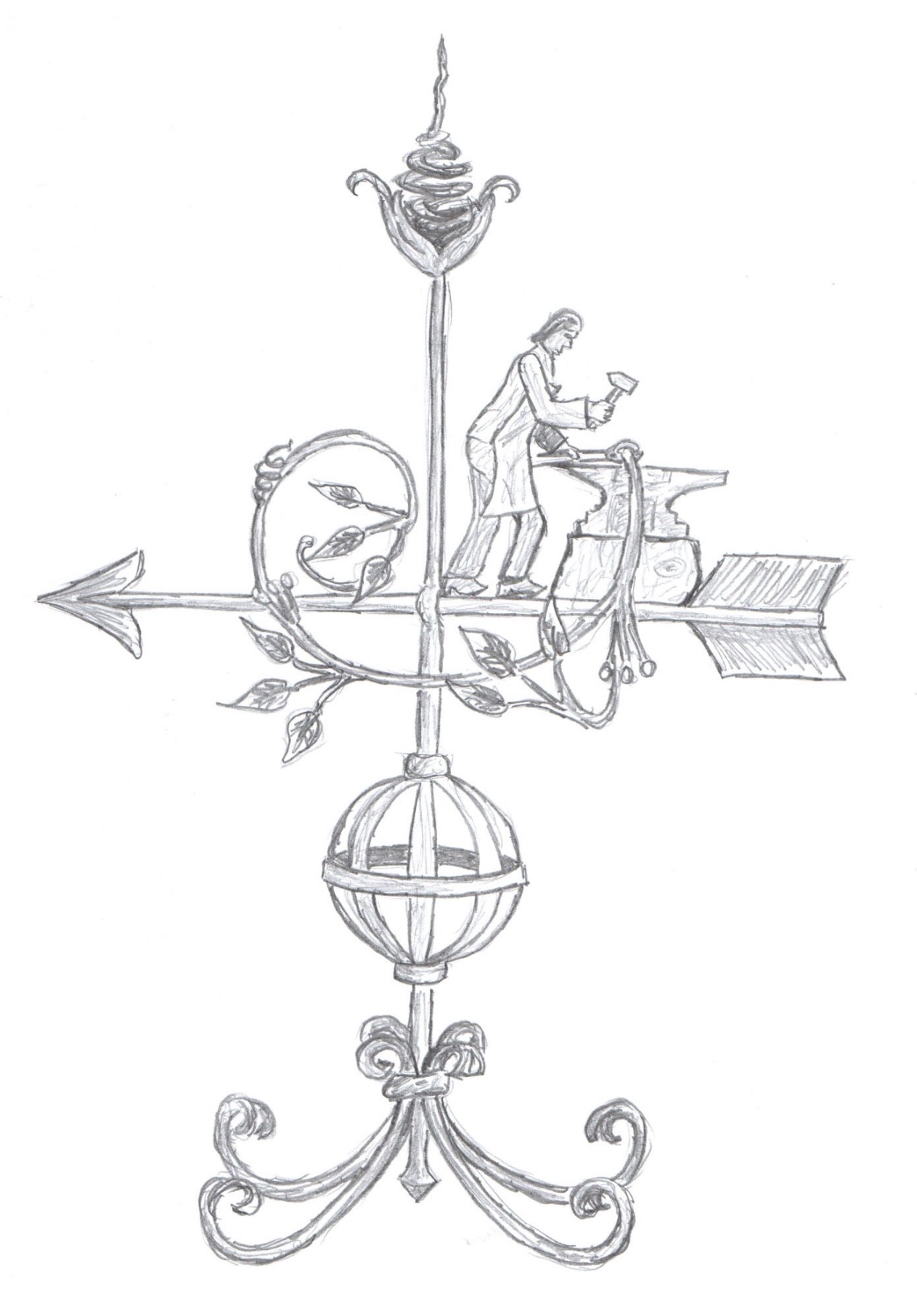 